            КАРАР	                              Постановление               11 август   2015 й.	№ 39                   11  августа  2015 г.                        Об  образовании  земельного  участка  из  состава  единого                    землепользования  с  кадастровым  номером:  02:02:000000:271  и  утверждении  схемы  расположения  земельных  участков      Рассмотрев  кадастровую  выписку  о  земельном  участке,  схему  расположения  земельных  участков  на  кадастровом  плане  территорий,  решение  совета  МР  Альшеевский  район  от  29.04.2015 года № 27-11,  решение  СП  Кармышевский  сельсовет  от  30.04.2015  года  №  217,  соглашение  от  29.04.2015  года,  материалы  межевания  земельного  участка,  в  соответствии  ст.  11.2  и  11.3  Земельного  кодекса  РФ,  в  целях  проведения  кадастрового  учёта,  постановляю:1. Утвердить  схему  расположения  земельного  участка  с  кадастровым  номером  02:02:000000:271:ЗУ1,  площадью  7559  кв.м.,  категория  земель:  земли  сельскохозяйственного  назначения,  находящийся  по  адресу:  РБ,  Альшеевский  район,  с/с  Кармышевский.2. Разрешенное  использование  земельного  участка  с  кадастровым  номером:  02:02:000000:271:ЗУ1,  площадью  7559  кв.м.,  категория  земель:  земли  сельскохозяйственного  назначения,  находящийся  по  адресу:  РБ,  Альшеевский  район,  с/с  Кармышевский,  «для  возделывания  сельскохозяйственных  культур»,  изменить  на  разрешенное  использование  «сельскохозяйственное  использование».3. Вновь  образованные  земельные  участки  поставить  на  государственный  кадастровый  учёт  в  государственный  земельный  кадастр  в     Филиал  федерального  государственного  бюджетного  учреждения  «Федеральная кадастровая  палата  Федеральной  службы  государственной  регистрации,  кадастра  и  картографии»  по  Республике  Башкортостан.         Глава сельского поселения	Д.У.Шакуров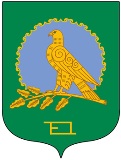 